Prayer for More Rain		Heavenly Father, maker of all things and protector of your people, look upon us in your love and give us your help. Open the heavens for us and give us the rain we need. Teach us to live for you and to share your gifts with others. Father hear us in our need, for we come to you through Christ our Lord. AMEN.No Mass	Thursday 10 & Tuesday 16 April due to priestly gatheringsSpecial Days of Observance	14 April – Youth Sunday & begin Holy Week, 21 April – Easter Sunday, 25 April – Anzac Day Special Collections 2019	6 March-20 April – LENT – Project Compassion.Pious Good Store	Do not forget that we have a pious goods stall outside the front door where you can purchase religious gifts, cards and pious goods for birthdays, weddings, anniversaries and reception of sacraments.Parish Rosary Initiative      Tuesday after morning mass and Thursday 4pm.Lenten Stations of the Cross	Fridays at 7:00pm during Lent there will be the Stations of the Cross here in the church.HOLY WEEK TIMETABLE	A copy of the Holy Week timetable is available in the foyer of the church where you get your weekly bulletins.DIVINE MERCY PILGRIMAGE	26 September (17 days) Join us on this incredible pilgrimage to Vilnius, Lithuania and on to Poland and Vienna. Be in Cracow for the Feast of St Faustina Kowalska, Our Lord’s Apostle and Secretary of Divine Mercy. Chaplain: Fr Eugene Ashkar. Cost: $6795 per person, twin share flyer: https://www.oconnortravelworld.com.au/Divine%20Mercy%20Pilgrimage%202019.pdfDriveway Repairs	In the following week the usual entrance driveway into the carpark is being replaced. We are sorry for any inconvenience while it is laid and cures. You are still free to enter and exit via the EXIT marked driveway.Church Cleaners – Cleanliness is Next to Godliness	Contributing to the cleanliness and upkeep of the Church is a responsibility we all share. However, some donate more time and effort, to help us attend a clean and tidy church. These generous souls ask nothing from us in return except our help in not getting it to messy or dirty. For all their labours and thoughtfulness, we offer our prayers and gratitude.Chrism Mass	The Chrism Mass in which the oils of Catechumens, the sick and the Sacred Chrism are blessed by the Archbishop is to be held at the Cathedral on Tuesday 16 April at 11:00am. All are invited to attend and experience this moment as they pray for the Church in this Archdiocese.ANZAC Day Mass With different events and various services on the day, Mass on ANZAC DAY 25 April will be at 8:30am to allow people to attend them. ST MARY’S PARISH, SEYMOUR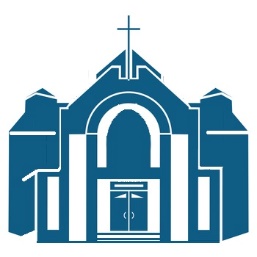 ST JOSEPH’S, TALLAROOKPO BOX 100, VIC 3661PHONE: 9412 8406 MOBILE: 0455 123 509EMAIL: seymour@cam.org.auParish Priest: Rev Fr Eugene Ashkar                                               THANKSGIVING ENVELOPES $ 403.50RECENTLY DECEASED we pray for the repose of the souls of all those who died recently.ANNIVERSARIES OF DEATH.. Henry Vidal, Billy O’Brien, Reg Liversage, Luciano Puppa, Shirley Doyle, Archbishop Sir Frank Little, Doris Scaddan. Gerrard O’Rourke, Olivia Munari, Brendan Gray, Bonnie Fleming, Bill Chivers, Ellen Ferguson, Jim Bourke, Harry O’Brien, Fred Sanderson, Stanley Major, Kevin Sanderson, William Scott, Teddy Lennon, Les Jones, Monica Duncombe.ILLNESSES we pray for Monsignor Toms, Veronica Lee, Sharon Ring, Bill Schneider, Josie Celi, Fred Suffredini, Jacqueline Flinn.  and all who are unwell at the present time and receive support from our prayers.EXTRAORDIARY MINISTERS 13/14 April SAT: M. Suffredini SUN: B. McDonaldLECTORS SAT: M. Winnell/ D. Mercovich SUN: S. Royals/ M. FlynnMASS PREPARATION SAT: M. Winnell SUN: M. FlynnCOUNTERS P. Jarvis. R. Smart. M. Maher.										.MASS TIMESMASS TIMESROSTERS THIS WEEKROSTERS THIS WEEKTUES – SAT9am at St Mary’sEXTRAORDINAR MINISTERSEXTRAORDINAR MINISTERSSAT VIGIL6pm at St Mary’sSATURDAYSUNDAYSUNDAY8:30am Tallarook10am at St Mary’sS. HayesM. FlynnCOMMENTATORS/LECTORSCOMMENTATORS/LECTORSMASS PREPARATIONMASS PREPARATIONSATURDAYSUNDAYSATURDAY   M. JenningsSUNDAYJ. McMahonC. SmithC. SpykersA. Allison  K. SmithCOLLECTION SUPERVISORSCOLLECTION SUPERVISORSCOUNTERSCOUNTERSSATURDAYSUNDAYP. Jarvis. R. Smart. M. MaherSpykers SandersonMc Mahon Debono